Complaint Procedure EnglandIntroductionPolicy StatementThe purpose of this document is to ensure that all staff are aware of the complaint procedure within Solent View Medical Practice, affording patients or their representatives the opportunity to make a complaint about the care or treatment they have received at the practice.   StatusThis document and any procedures contained within it are non-contractual and may be modified or withdrawn at any time. For the avoidance of doubt, it does not form part of your contract of employment.Training and SupportThe practice will provide guidance and support to help those to whom it applies understand their rights and responsibilities under this policy. Additional support will be provided to managers and supervisors to enable them to deal more effectively with matters arising from this policy.ScopeWho It Applies ToThis document applies to all employees of the practice and other individuals performing functions in relation to the practice, such as agency workers, locums and contractors. Why And How It Applies To ThemAll staff at Solent View Medical Practice are to be fully conversant with this policy and are to understand that all patients have a right to have their complaint acknowledged and investigated properly. Solent View Medical Practice takes complaints seriously and ensures that they are investigated in an unbiased, transparent, non-judgemental and timely manner. We will maintain communication with the complainant (or their representative) throughout, ensuring they know the complaint is being taken seriously.The practice aims to design and implement policies and procedures that meet the diverse needs of our service and workforce, ensuring that none are placed at a disadvantage over others, in accordance with the Equality Act 2010. Consideration has been given to the impact this policy might have in regard to the individual protected characteristics of those to whom it applies.GuidanceLegislationEvery NHS facility has a complaints procedure; this permits a patient (or their nominated representative) to submit a complaint either to the NHS organisation or the organisation that has been commissioned by the NHS to provide a service.  This practice adopts a patient-focused approach to complaint handling in accordance with the National Health Service England Complaints Policy (2017), whilst also conforming to guidance detailed in:Good Practice Standards for NHS Complaints Handling 2013Parliamentary & Health Service Ombudsman’s Principles of Good Complaints Handling 2009My Expectations 2014The NHS Constitution Health and Social Care Act 2008 (Regulated Activities) Regulations 2014: Regulation 16 Definitions of a ComplaintA complaint or concern is an expression of dissatisfaction about an act, omission or decision of NHS England, either verbal or written, and whether justified or not, which requires a response. There is no difference between a ‘formal’ and an ‘informal’ complaint. Both are expressions of dissatisfaction. Complaints Procedure PromulgationSolent View Medical Practice has prominently displayed notices in reception detailing the complaints process.  In addition, the process is included on the practice website, and a complaints leaflet is also available from reception.  The information provided is written in conjunction with this policy and refers to the legislation detailed in paragraph one.  Responsible personAt Solent View Medical Practice, the responsible person is Dr Clarke. They are responsible for ensuring compliance with the complaints regulations and making sure action is taken as a result of the complaint. Complaints managerAt Solent View Medical Practice, the complaints managers are the Practice Manager and the Deputy Practice Manager. They are responsible for managing all complaints procedures and must be readily identifiable to service users.  The responsible person and complaints manager can be the same person.  Complainant optionsThe complainant, or their representative, can complain about any aspect of care or treatment they received at this practice to:This practice via the complaints managersNHS England: Telephone 03003 112233, email england.contactus@nhs.net or in writing: NHS England, PO Box 16738, Redditch, B97 9PT. In British Sign Language (BSL) patients can talk to NHS England via a video call to a BSL interpreterTimescaleThe time constraint on bringing a complaint is 12 months from the occurrence giving rise to the complaint, or 12 months from the time that they become aware of the matter about which they wish to complain. If, however, there are good reasons for complaints not being made within the timescale detailed above, consideration may be afforded to investigating the complaint if it is still feasible to investigate the complaint effectively and fairly. Should any doubt arise, further guidance should be sought from NHS England by the complaints manager.Response timesThe complainant has a right to be regularly updated regarding the progress of their complaint. The complaints manager at Solent View Medical Practice will provide:An initial response to acknowledge any complaint within three working days after the complaint is receivedRegular updates during the investigation Resolution of the complaint within 40 daysThe complaints manager will negotiate a complaints plan with the complainant or their representative which will detail the agreed timescales for investigation. In many cases a prompt response, including an explanation and an apology, will suffice and prevent the complaint from escalating (an apology does not constitute an admission of organisational weakness).Verbal and written complaintsPatients will opt to complain either verbally or in writing. No matter what the cause of the complaint, all staff are to offer empathy when entering into discussions with the complainant. In accordance with Regulation 16, all staff at Solent View Medical Practice will fully understand the complaints process. If a patient wishes to complain verbally, an appointment is to be made for them to meet with a complaints manager.  An acknowledgement of the verbal complaint by the complaints manager, or nominated deputy in their absence, will suffice as an acknowledgement. The complaints manager does not need to respond in writing, but must record the verbal complaint in the complaints log; this will enable any trends to be identified and improvements to services made if applicable. The complaints manager should record notes of the discussion (for reference only) which may be used when discussing complaints at practice meetings.Discussing the nature of the complaint with the complainant in person or via telephone may enable a local resolution, which is the quickest method of resolving a complaint and will negate the requirement for the complaint to proceed through the formal complaint process.   If a patient opts to complain in writing (letter or email), the complaints manager is to acknowledge receipt of the complaint within three working days. This acknowledgement will offer the complainant the opportunity to have a discussion about their complaint, while explaining the process and enabling the complaints manager to determine if local resolution is achievable. Where possible, patients and/or their representatives should be encouraged to use the complaint form at Annex A of this policy.If local resolution is not an option, the complaints manager will then discuss with the complainant a complaints plan and an agreed time frame for an investigation. Complainants should be advised that this timescale is merely indicative and there may be, on occasion, the need to liaise with other service providers, i.e. secondary care, which could delay the process. However, reassurance will be provided that the complainant will be provided with regular updates by the complaints manager regarding their complaint.  Investigating complaintsSolent View Medical Practice will ensure that complaints are investigated effectively and in accordance with extant legislation and guidance. This practice will follow eight standards when addressing complaints:The complainant has a single point of contact in the organisation and is placed at the centre of the process. The nature of their complaint and the outcome they are seeking is established at the outset.The complaint undergoes initial assessment and any necessary immediate action is taken. A lead investigator is identified.Investigations are thorough, where appropriate obtain independent evidence and opinion, and are carried out in accordance with local procedures, national guidance and within legal frameworks. The investigator reviews, organises and evaluates the investigative findings.The judgement reached by the decision maker is transparent, reasonable and based on the evidence available. The complaint documentation is accurate and complete. The investigation is formally recorded, the level of detail appropriate to the nature and seriousness of the complaint.Both the complainant and those complained about are responded to adequately. The investigation of the complaint is complete, impartial and fair.Final formal response to a complaintUpon completion of the investigation, a formal written response will be sent to the complainant and will include the following information:An explanation of how the complaint was consideredAn apology if appropriateAn explanation based on facts Whether the complaint in full or in part is upheldThe conclusions reached in relation to the complaint, including any remedial action that the organisation considers to be appropriate Confirmation that the organisation is satisfied that any action has been or will be actionedWhere possible, we will respond to people about any lessons learnt Information and contact details of the Parliamentary and Health Service Ombudsman as the next stage of the NHS complaints process The complaints manager will clearly stipulate that this response is the final response to be issued by Solent View Medical Practice, and if the complainant is not satisfied then they should contact the ombudsman.Confidentiality In Relation To ComplaintsAny complaint is investigated with the utmost confidence and all associated documentation will be held separately from the complainant’s medical records. Complaint confidentiality will be maintained, ensuring only managers and staff who are involved in the investigation know the particulars of the complaint. Persistent And Unreasonable ComplaintsThe management of persistent and unreasonable complaints at Solent View Medical Practice is achieved by following the guidance detailed at Appendix 2 of the NHS England Complaints Policy.Complaints involving locum staffSolent View Medical Practice will ensure that all locum staff, be it GPs, nurses or administrative staff, are aware of the complaints process and that they will be expected to partake in any subsequent investigation, even if they have left the practice (keeping in mind the 12-month time frame to complain). Locum staff must receive assurance that they will be treated equally and that there is no discrepancy between locum staff, salaried staff or partners.  SummaryThe care and treatment delivered by Solent View Medical Practice is done so with due diligence and in accordance with current guidelines.  However, it is acknowledged that sometimes things can go wrong.  By having an effective complaints process in place, this practice is able to investigate and resolve complaints in a timely manner, achieving the desired outcome for service users, whilst also identifying lessons learnt and ultimately improving service delivery.Patient Complaint FormSECTION 1: PATIENT DETAILSSECTION 2: COMPLAINT DETAILSPlease give full details of the complaint below, including dates, times, locations and names of any practice staff (if known). Continue on a separate page if required.SECTION 3: SIGNATUREThird Party Patient Complaint FormSECTION 1: PATIENT DETAILSSECTION 2: THIRD PARTY DETAILSSECTION 3: DECLARATIONI hereby authorise the individual detailed in Section 2 to act on my behalf in making this complaint and to receive such information as may be considered relevant to the complaint. I understand that any information given about me is limited to that which is relevant to the subsequent investigation of the complaint and may only be disclosed to those people who have consented to act on my behalf. This authority is for an indefinite period/for a limited period only*.  Where a limited period applies, this authority is valid until ………./………./………. (insert date). (* Delete as necessary)SECTION 4: SIGNATUREComplaint Handling Desktop Aide-Memoire.  Annual Complaints Report IntroductionThe purpose of the Annual Complaints Report (ACR herein) is to detail the complaints received by Solent View Medical Practice during the year.  The practice takes a proactive approach to the management of complaints, a process that is aimed at improving the quality of service and delivering a better patient experience.PurposeThe purpose of the ACR is to:Specify the number of complaints received during the reporting periodSpecify the number of complaints that were warranted, unwarranted or partially warrantedSpecify the nature of the complaints (source, staff group, categorisation)Specify the number of referrals to the ombudsmanIdentify trends that can be analysed and audits undertakenIdentify remedial actions and learning pointsNotify patients of any changes to policy as a result of complaintsIn accordance with NHS(E) directives regarding the complaints process, the ACR for Solent View Medical Practice will be available to the public upon request.  Complaint Review FormIntroductionThe purpose of the complaint review form is to enable Solent View Medical Practice to conduct a detailed analysis of every complaint received with a view to making recommendations for improvements to services and enhancing patient experience within the practice.Any key points will be used to populate the Annual Complaints Review, identifying trends and learning points for further development in the handling of complaints and routines within the practice.UsageThis form can be used by the Complaints Manager and Responsible Officer and any other parties involved in the management of complaints at Solent View Medical :Practice .  Where the complaint involves more than one NHS organisation, discussions will take place between the bodies concerned about the most appropriate body to take the lead in coordinating the complaint and communicating with the complainant. COMPLAINT REVIEW FORM Practice LeafletA patient information leaflet regarding complaints is shown overleaf.SurnameMaiden nameForenameDate of birthAddress:Telephone No.Postcode:NHS number (if known)Hospital number (if known)Surname & initialsTitle (Mr,Mrs,Ms,Dr)SignatureDateSurnameMaiden nameForenameDate of birthAddress:Telephone No.Postcode:NHS number (if known)Hospital number (if known)SurnameForenameAddress:Telephone No.Postcode:Surname & initialsTitle (Mr,Mrs,Ms,Dr)SignatureDateComplaint reference numberPatient identifying numberDate of reviewSummary of complaint:Summary of learning points (explain how this will be communicated to the team):Action points:1.2.3.4.5.6.7.8.By whom:1.2.3.4.5.6.7.8.Complaint category (please delete as appropriate):TreatmentStaff attitudeAccessReferral processFacilitiesMedicationWaiting timesComplaint staff group (please delete as appropriate):GPNursesHCAPharmacyReceptionistsAdminLocum staffDate team meeting held to discuss complaint (detail those present):Review date (detail when the complaint was reviewed to ensure actions completed):Complaints manager signature:Complaints manager name:Date:Responsible officer signature:Responsible officer name:Date:Further actionsIf you are dissatisfied with the outcome of your complaint you can seek further guidance from:NHS EnglandPO BOX 16738Redditch B97 9PTTel: 03003 112233england.contactus@nhs.net Or alternatively complain to the:Parliamentary Health Service OmbudsmanMilbank TowerMilbankLondon SW1P 4QPTel: 0345 015 4033www.ombudsman.org.ukSolent View Medical PracticeLee on the Solent Health CentreLee on the Solent Hampshire PO13 9JG02392 553161 / 02392 550220The Complaint ProcessSolent View Medical Practice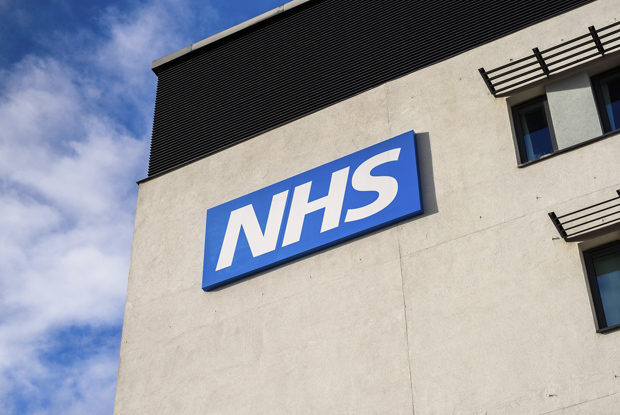 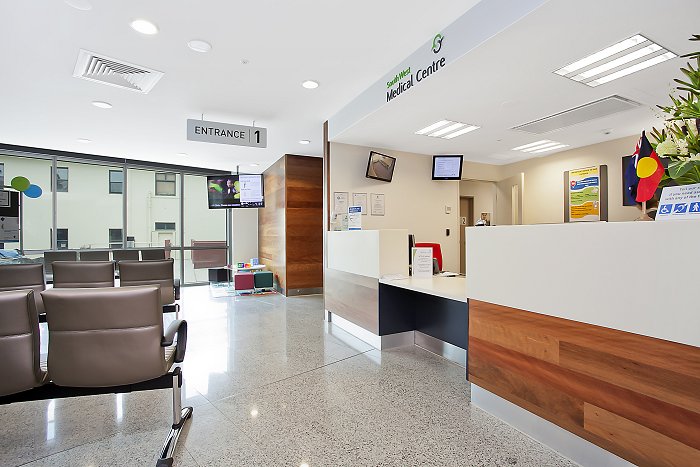 Talk to usEvery patient has the right to make a complaint about the treatment or care they have received at Solent View Medical Practice. We understand that we may not always get everything right and by telling us about the problem you have encountered, we will be able to improve our services and patient experience. Who to talk toMost complaints can be resolved at a local level. Please speak to a member of staff if you have a complaint; all our staff are trained to handle complaints effectively.  Alternatively, ask to speak to the Complaints Manager.At Solent View Medical Practice theComplaints Managers are is :The Practice Manager and The Deputy Practice Manager they are supported by the Responsible Officer who is:Dr ClarkeA complaint can be made verbally or in writing.  A Complaints Form is available from reception. Additionally, you can complain via email to: fgccg.leeonsolenthealthcentre@nhs.net.  Time frames for complaintsThe time constraint on bringing a complaint is 12 months from the occurrence giving rise to the complaint, or 12 months from the time you become aware of the matter about which you wish to complain.The complaints manager will respond to all complaints within three business days.  Furthermore, they will provide regular updates for you regarding your complaint, whilst aiming to have the complaint completely resolved within 40 days.At Solent View Medical Practice theComplaints Managers are is :The Practice Manager and The Deputy Practice Manager they are supported by the Responsible Officer who is:Dr ClarkeA complaint can be made verbally or in writing.  A Complaints Form is available from reception. Additionally, you can complain via email to: fgccg.leeonsolenthealthcentre@nhs.net.  Time frames for complaintsThe time constraint on bringing a complaint is 12 months from the occurrence giving rise to the complaint, or 12 months from the time you become aware of the matter about which you wish to complain.The complaints manager will respond to all complaints within three business days.  Furthermore, they will provide regular updates for you regarding your complaint, whilst aiming to have the complaint completely resolved within 40 days.Investigating complaintsSolent View Medical Practice will investigate all complaints effectively and in conjunction with extant legislation and guidance.   ConfidentialitySolent View Medical Practice will ensure that all complaints are investigated with the utmost confidentiality and any documents are held separately from the patient’s healthcare record. Third party complaintsSolent View Medical Practice allows a third party to make a complaint on behalf of a patient. The patient must provide consent for them to do so.  A Third Party Patient Complaint Form is available from reception.Final responseSolent View Medical Practice will issue a final formal response to all complainants which will provide full details and the outcome of the complaint. Further information is detailed in our practice policy.